Проект физкультурно – оздоровительной работы«Неделя здоровья «Здоровейка»»В подготовительной группе для детей с ОВЗ.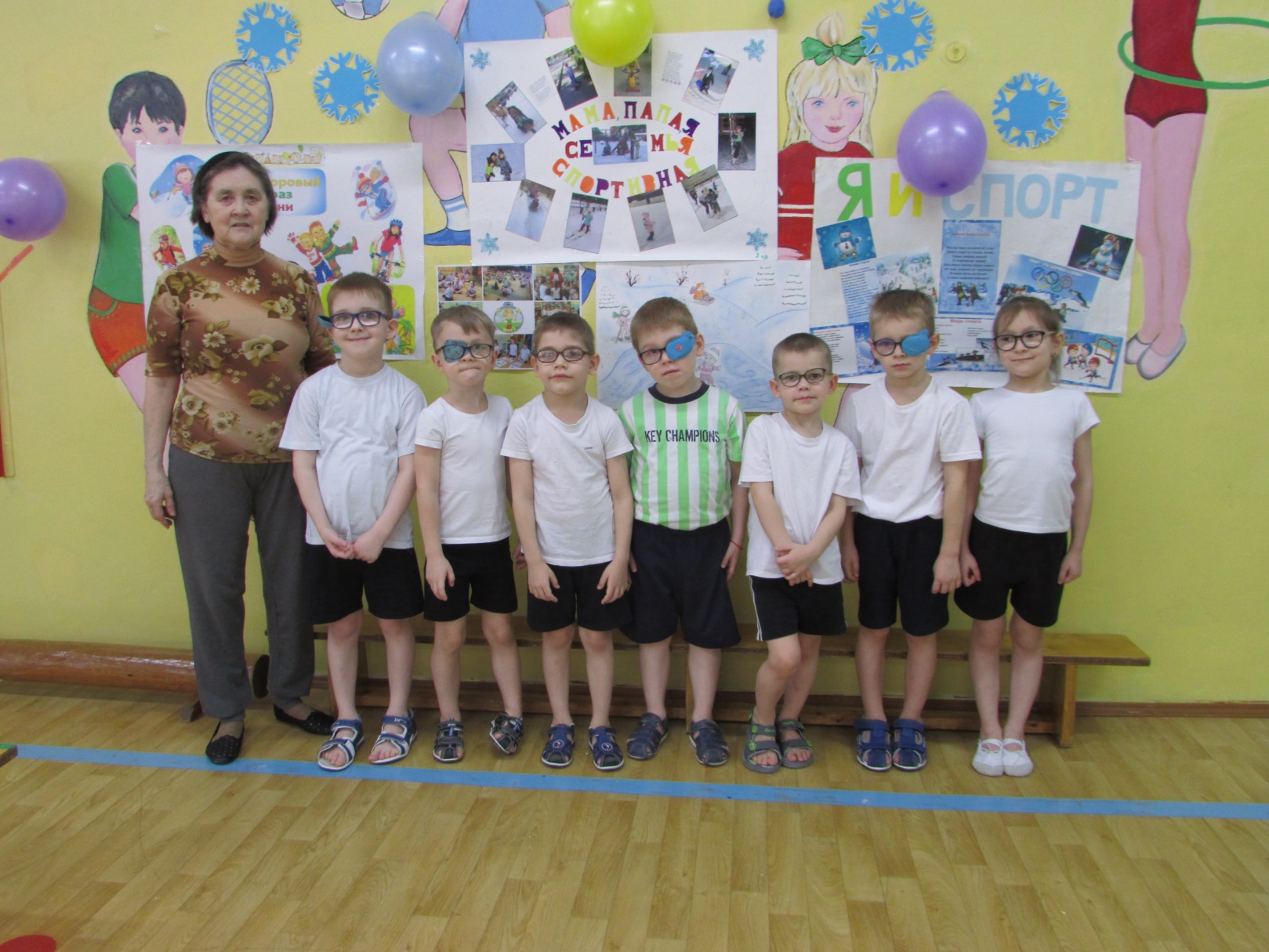 Тип проекта:  информационно- практическо- ориентированный.Продолжительность проекта:   краткосрочный – с 27 по 31 января.Участники проекта:   воспитатели, музыкальный руководитель, инструктор по физкультуре, учитель – дефектолог,  дети, родители.Возраст детей:   подготовительная к школе группа, 6-7 лет.Актуальность:   недостаточные знания о здоровом образе жизни, слабое здоровье детей.Цель проекта:    укрепление здоровья детей, приучать к здоровому образу жизни, формировать представления о его составляющих, расширять знания о спорте.Задачи проекта:Для детей: приучать беречь свое здоровье, приобщать к  здоровому  образу жизни, поддерживать интерес к разным видам спорта, желание заниматься спортом.Для воспитателей, специалистов: показать детям привлекательность здорового образа жизни, приучать к спорту, способствовать физическому развитию детей.  Для родителей: создавать условия для укрепления здоровья детей: режим дня, правильное питание, закаливание, активные прогулки на свежем воздухе,  приучать к физическим нагрузкам, спорту.Планирование проекта:27 января:  «Где прячется здоровье». Информация для родителей о Неделе здоровья, привлечение их к подготовке.  Открытие Недели здоровья, беседа с детьми, игры, «Зимний праздник»,  кружок «Азбука безопасности»,  лепка «Лыжник», подвижные игры. 28 января: «Здоровое питание». Беседа «Полезные продукты», изготовление фруктового салата, экскурсия в детскую библиотеку, посадка лука в «огород на подоконнике», знакомство с натюрмортами Ухтинских художников, лепка  «Барельеф – натюрморт из фруктов».29 января: «Моя безопасность». Рассматривание плаката «Опасные места дома», конструирование «Пожарная машина», развлечение «Мы знаем правила дорожного движения», игра – драматизация «Зимовье зверей». 30 января: «В здоровом теле здоровый дух». Рассматривание альбома «Что такое спорт», конкурс «Наши спортивные таланты», русские и коми народные подвижные игры, рисование «Я занимаюсь спортом», развлечение совместно с родителями «Пожарная безопасность».31 января: «Закрытие Недели здоровья». Викторина «Здоровый образ жизни». Игры – эстафеты с элементами спорта. Рисование «Что мне понравилось в Неделе здоровья».Ожидаемые результаты по проекту: Для детей: расширение знаний, формирование представлений о том, как  беречь свое здоровье, вести здоровый образ жизни.Для воспитателей, специалистов: использование разных приемов и методов в работе с детьми и родителями.Для родителей: расширять представления об  условиях  укрепления здоровья детей, составляющих здорового образа жизни, приучать к физическим нагрузкам, спорту.Открытие «Недели здоровья».   27 января:  «Где прячется здоровье».Вторник. «Здоровое питание».Среда «Моя безопасность». Четверг «В здоровом теле здоровый дух». Развлечение с родителями «Пожарная безопасность».Пятница «Закрытие Недели здоровья».Игры – эстафеты.Ура!  Мы  победители!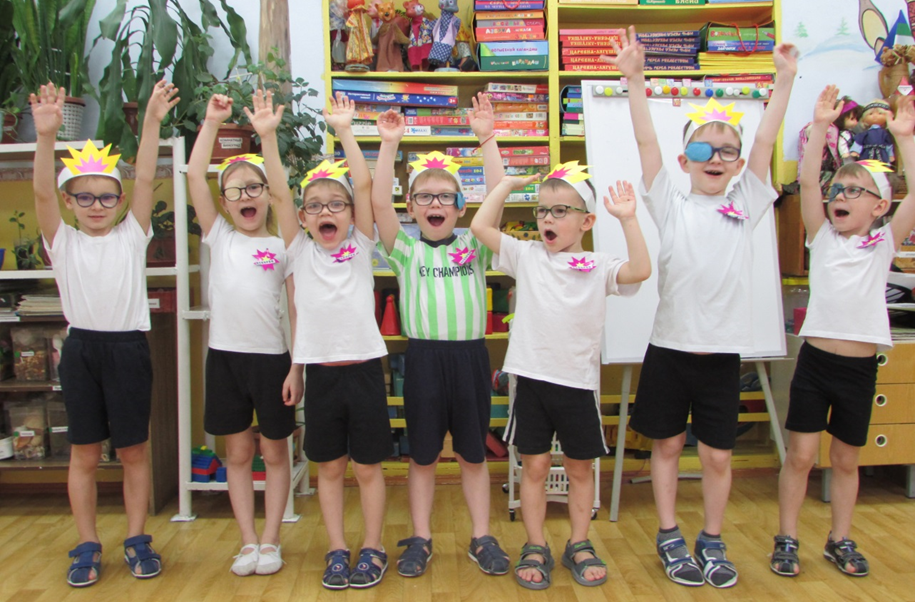 Подведение итогов:Для детей: приобрели новые  знания, улучшились  представления о том, как  беречь свое здоровье, сформировалось понимание о  здоровом образе жизни.Для воспитателей, специалистов: расширили использование интеграции в разных областях образовательной деятельности  в  работе с детьми и родителями.Для родителей: использовать разные  приемы и способы   укрепления здоровья детей, вести здоровый образ жизни, приучать к физическим нагрузкам, спорту.Спасибо за внимание.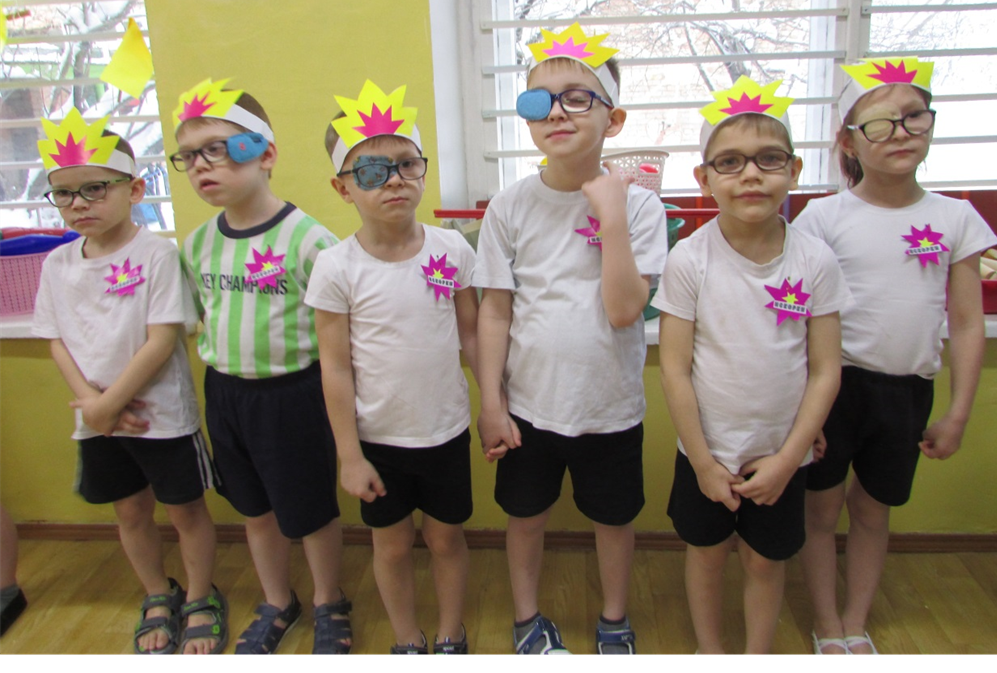 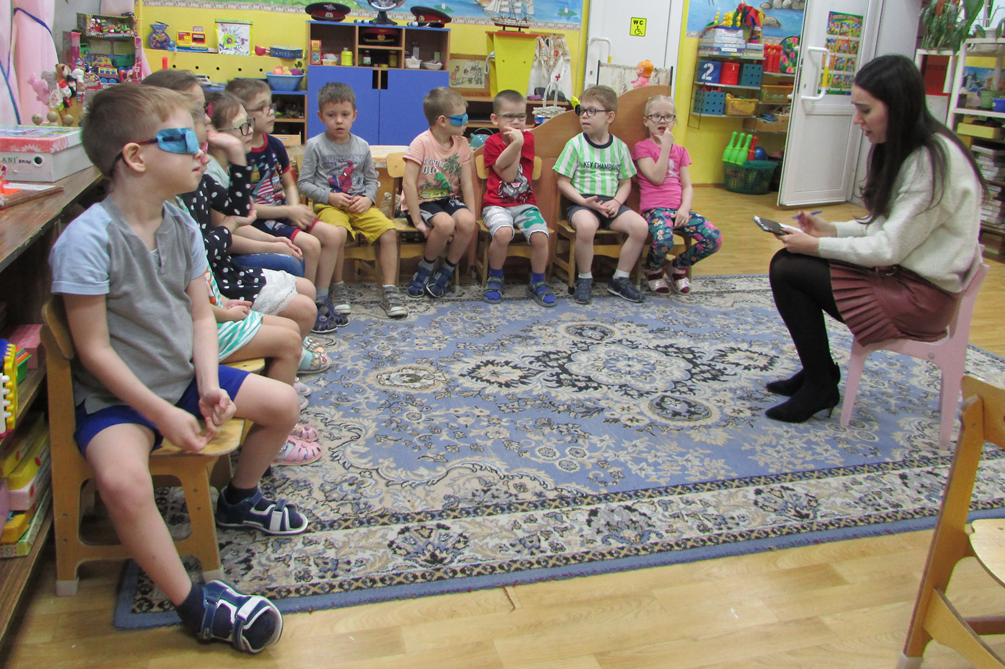 Команда «Искорки».«Быстрее, сильнее, выше – это наш девиз!Все медали будут наши – «Искорки, держись!»Кружок «Азбука безопасности».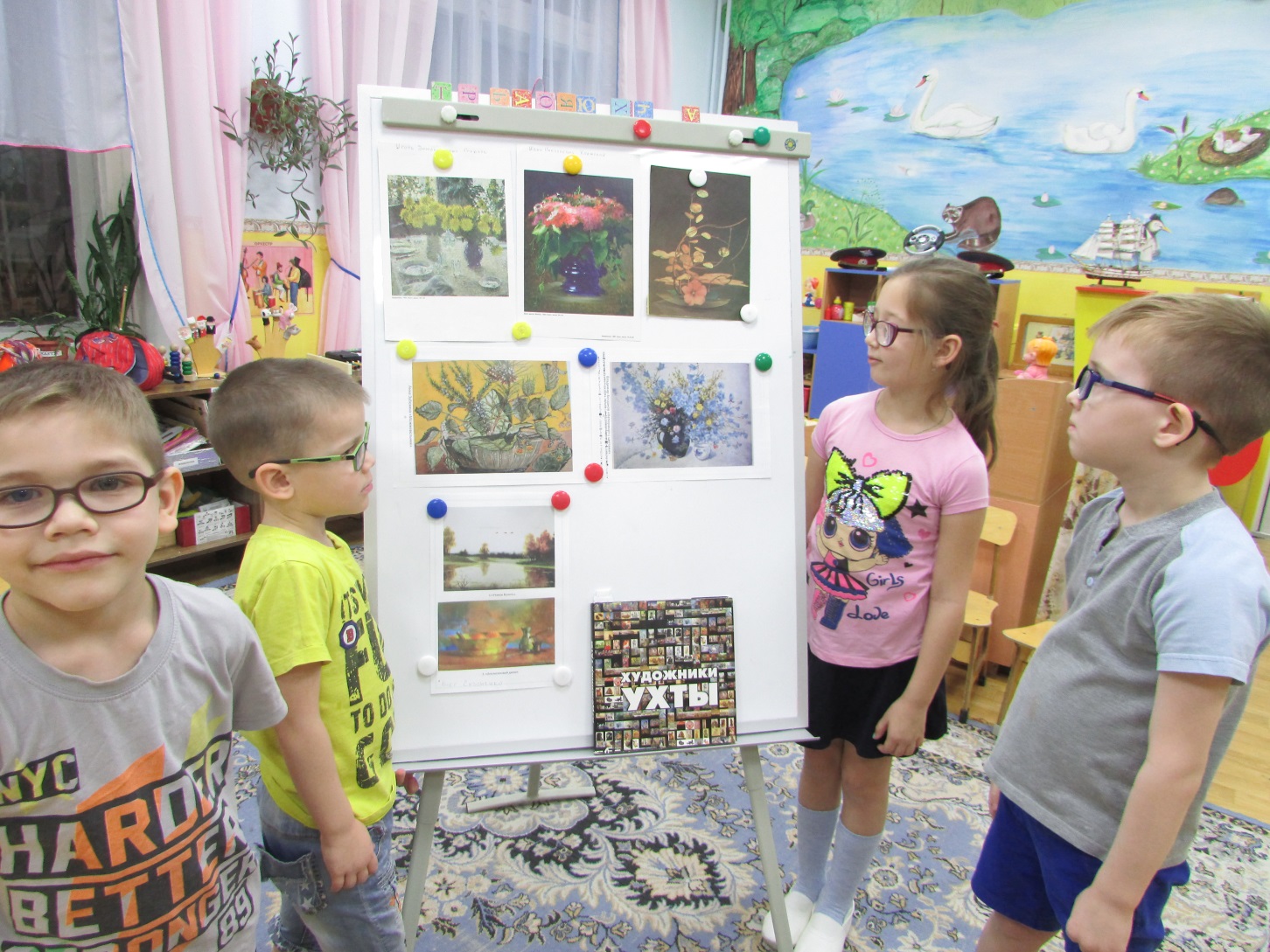 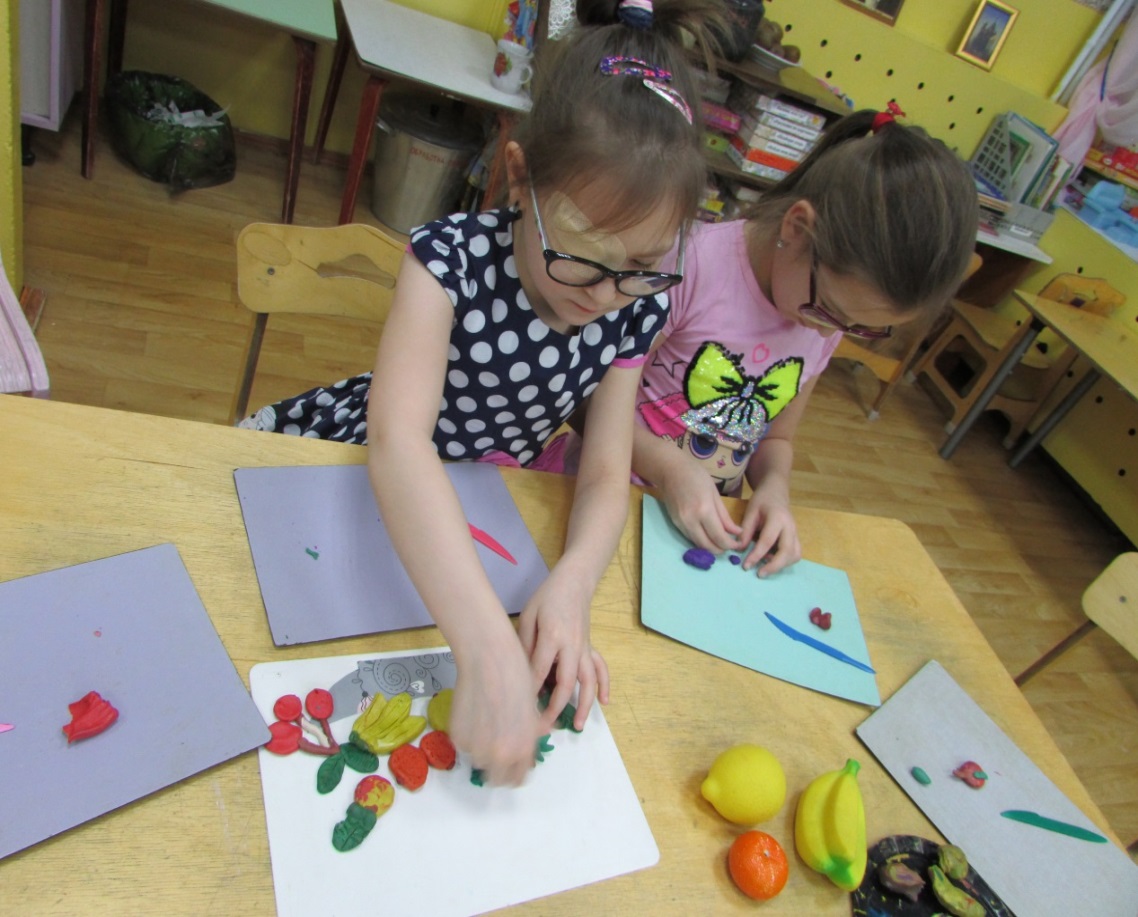 Знакомство с натюрмортами  Ухтинских  художников.Барельеф «Натюрморт из фруктов».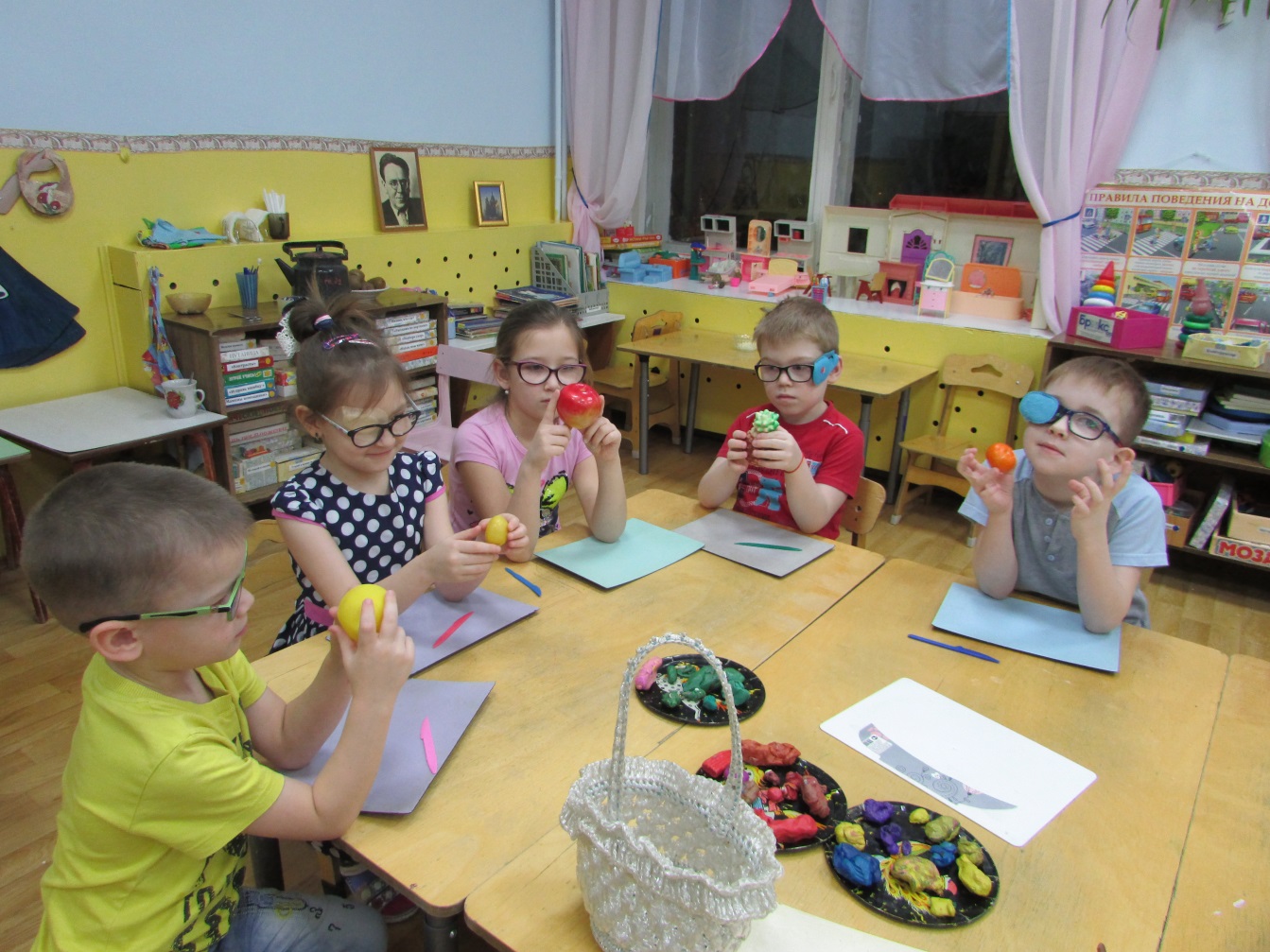 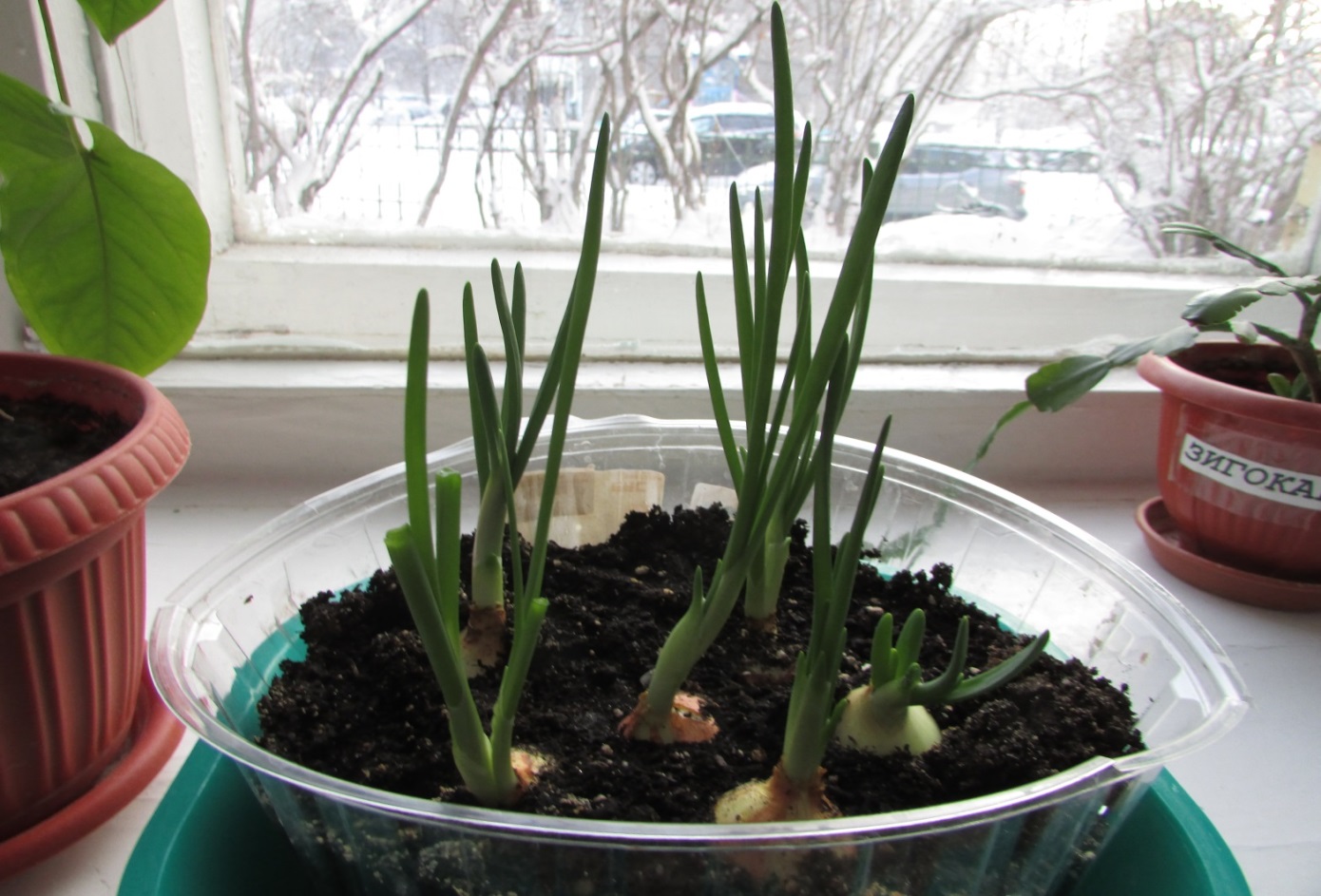 Игра с фруктами «Угадай на ощупь».Посадка лука «Витаминный огород».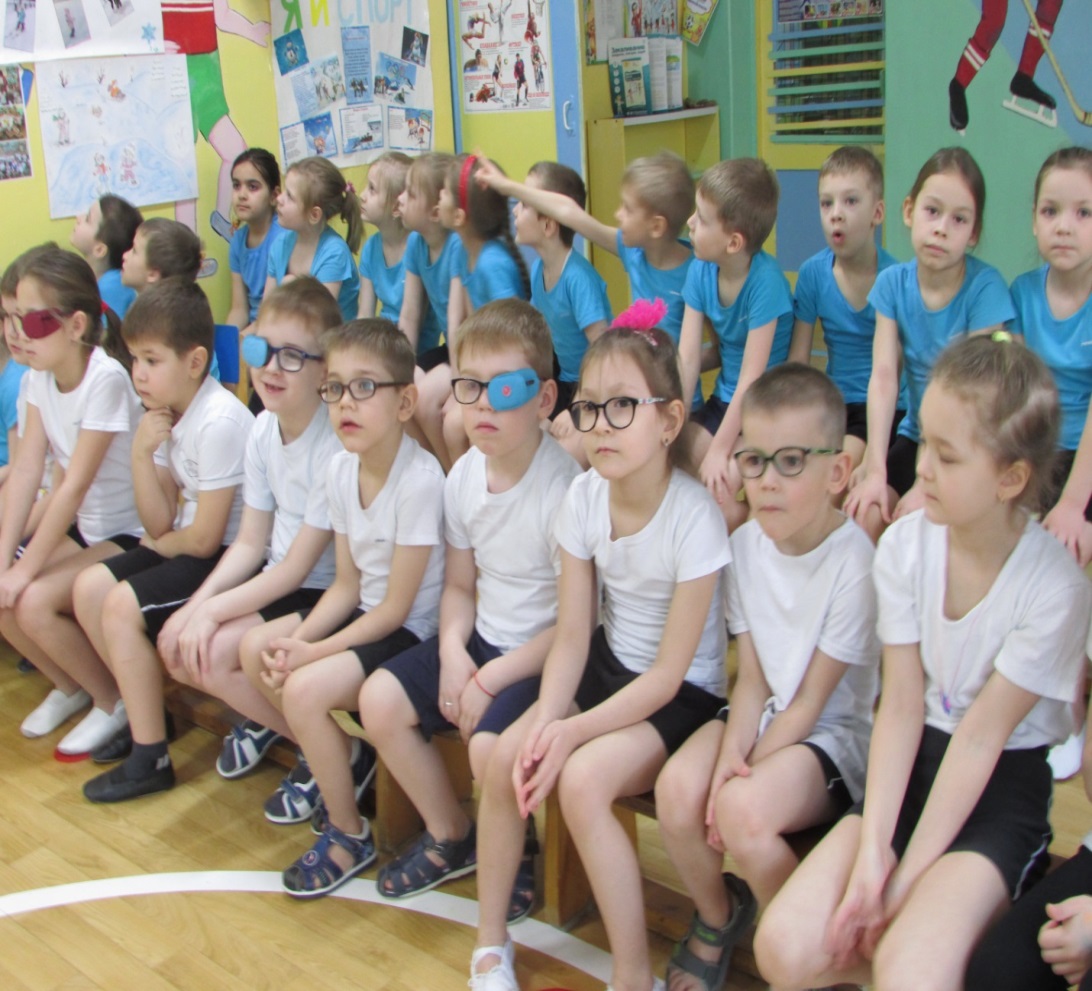 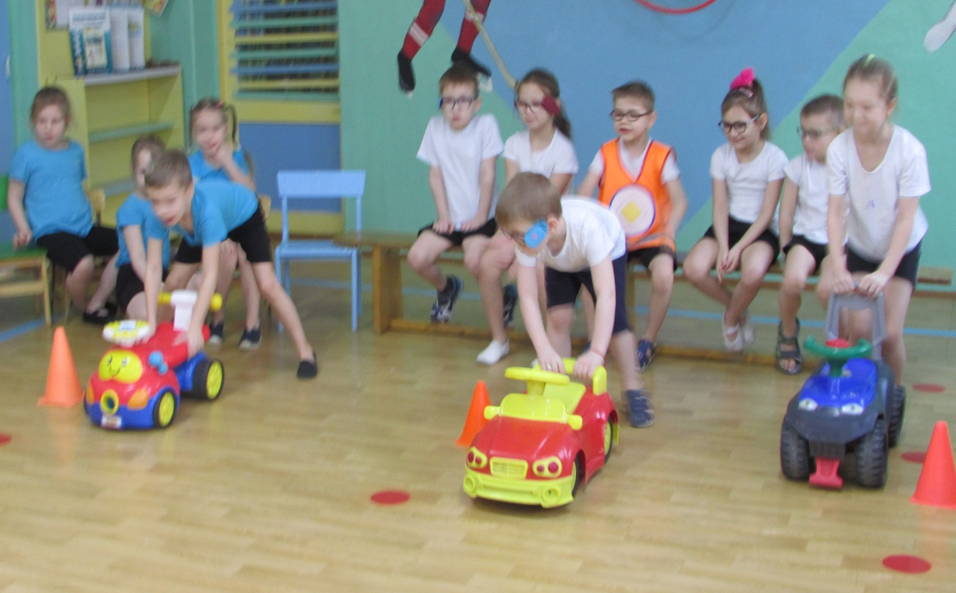 Развлечение по ПДД.Конкурс «Лучший водитель».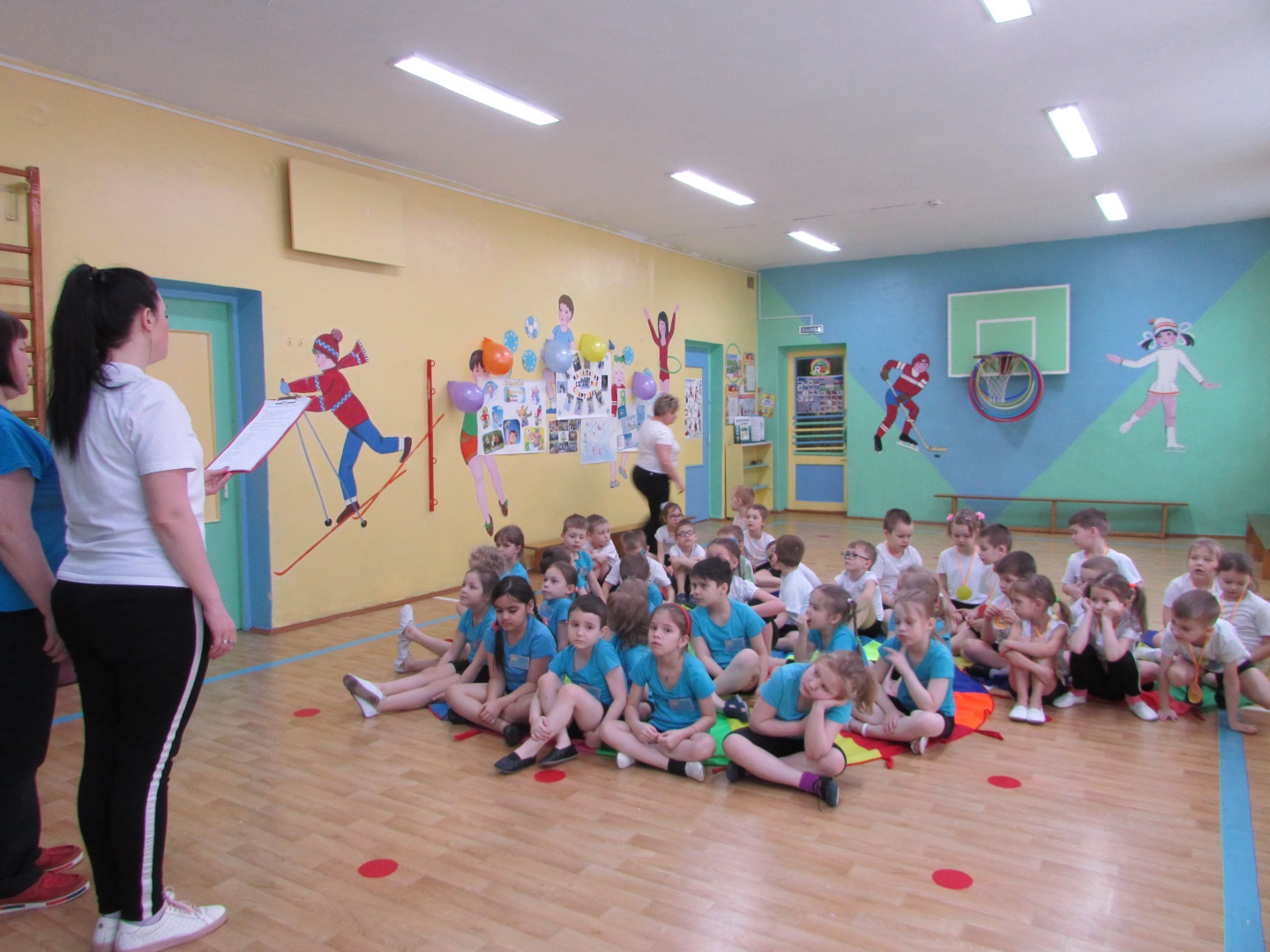 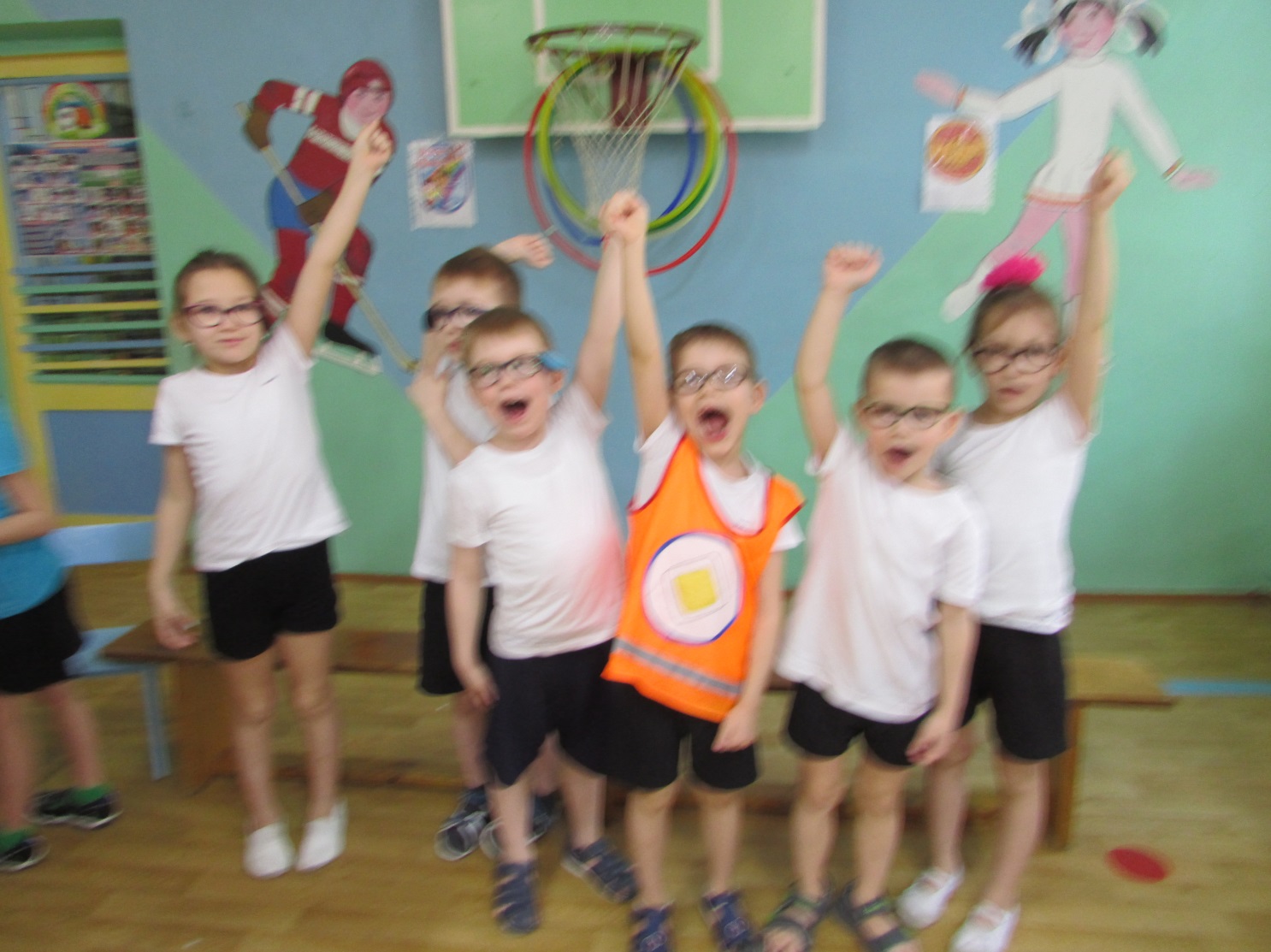 Подведение итогов.Мы победили!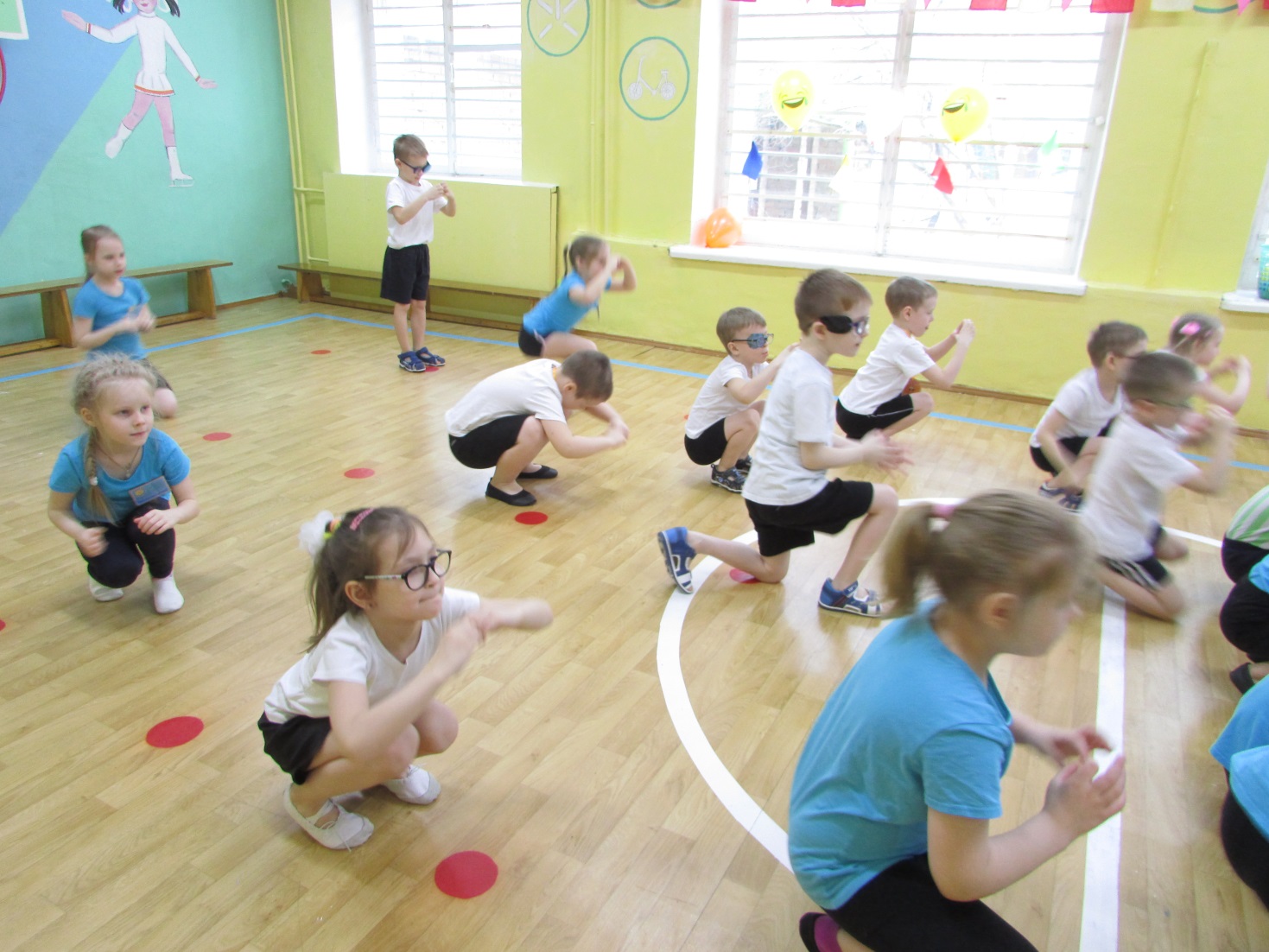 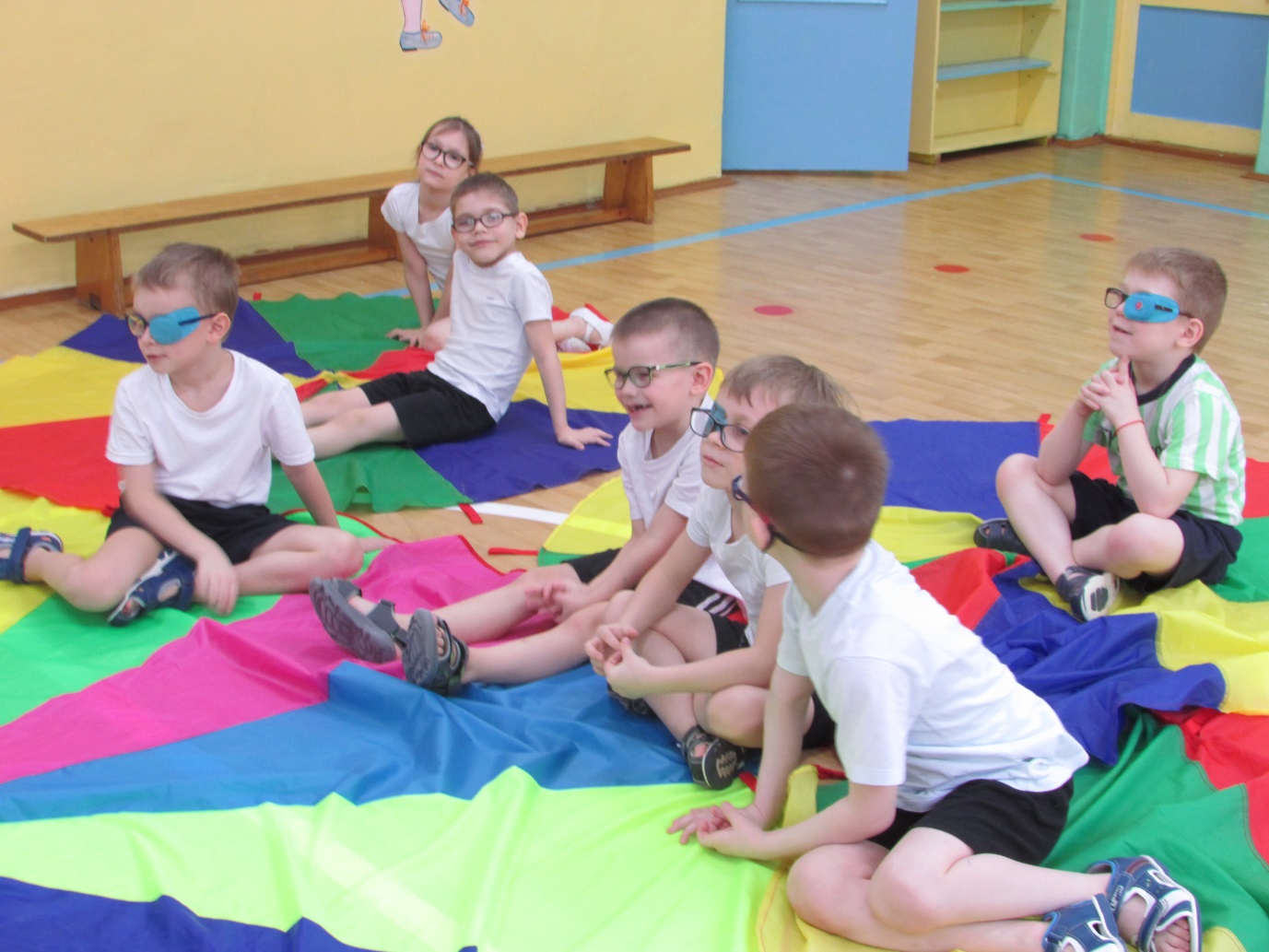 Утренняя гимнастика.Игры с «парашютом».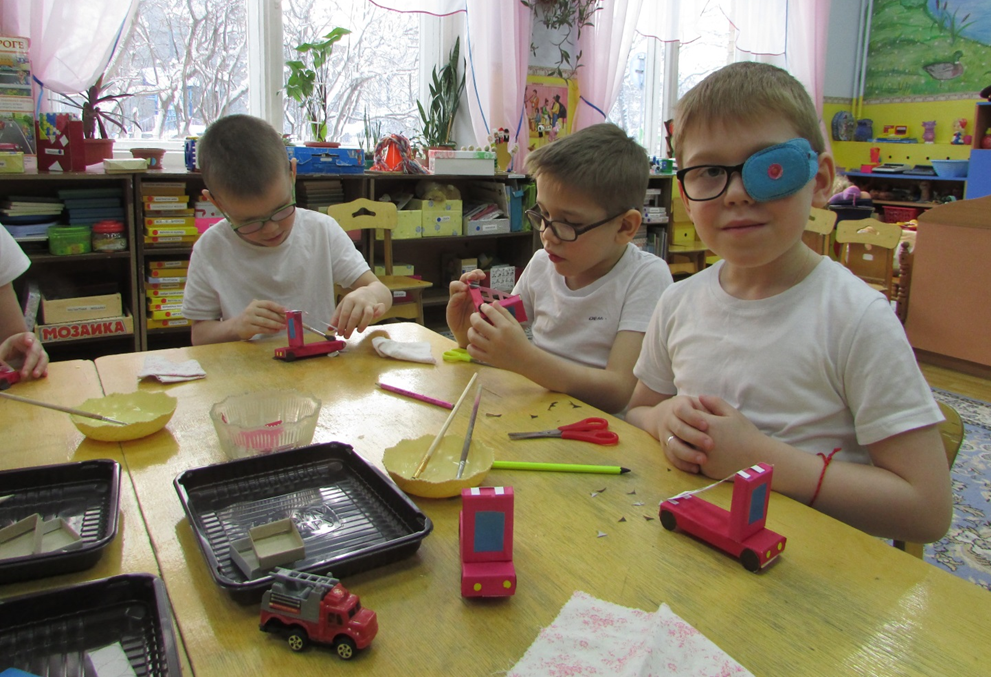 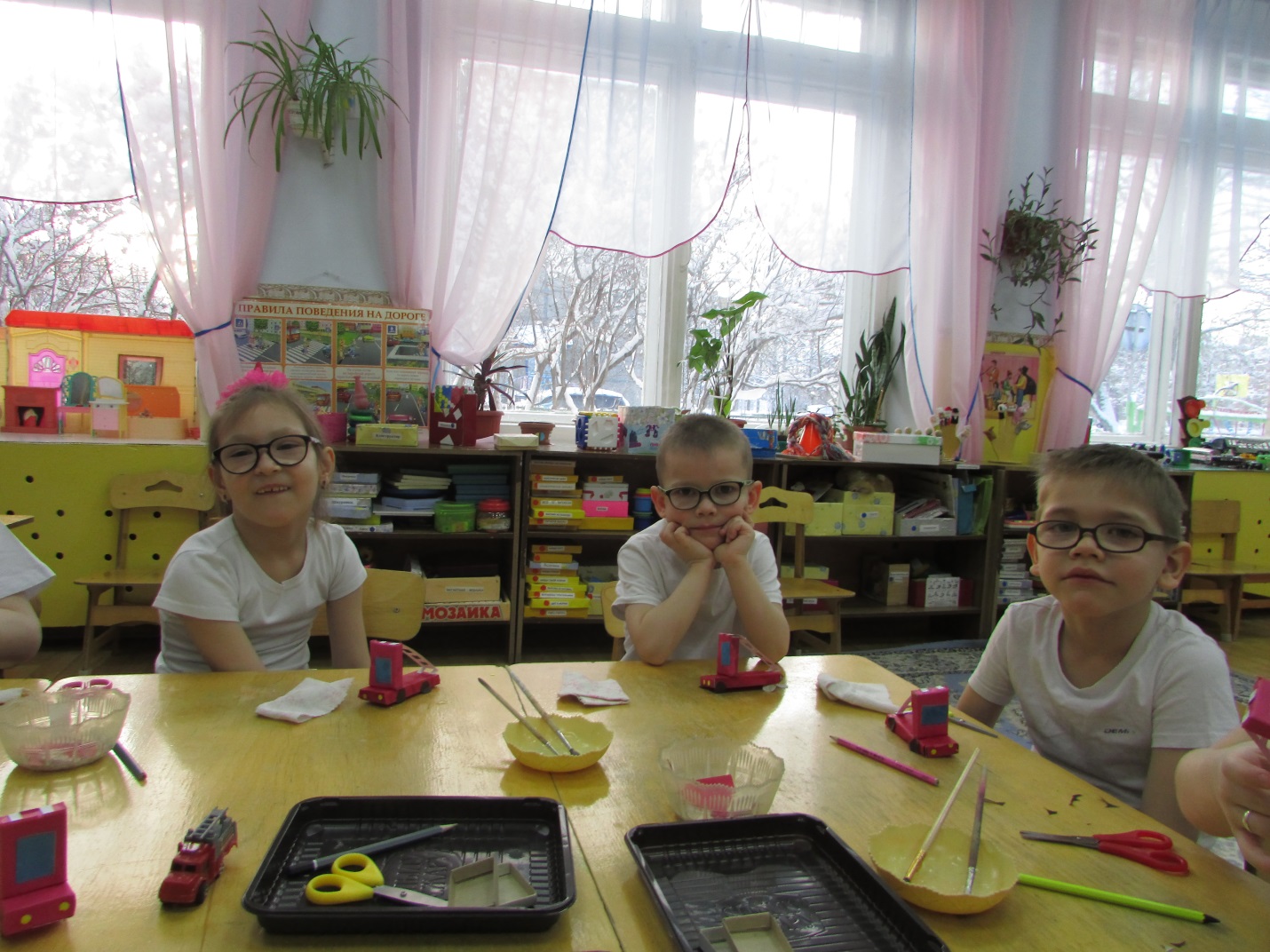 Конструирование «Пожарная машина».Конструирование «Пожарная машина».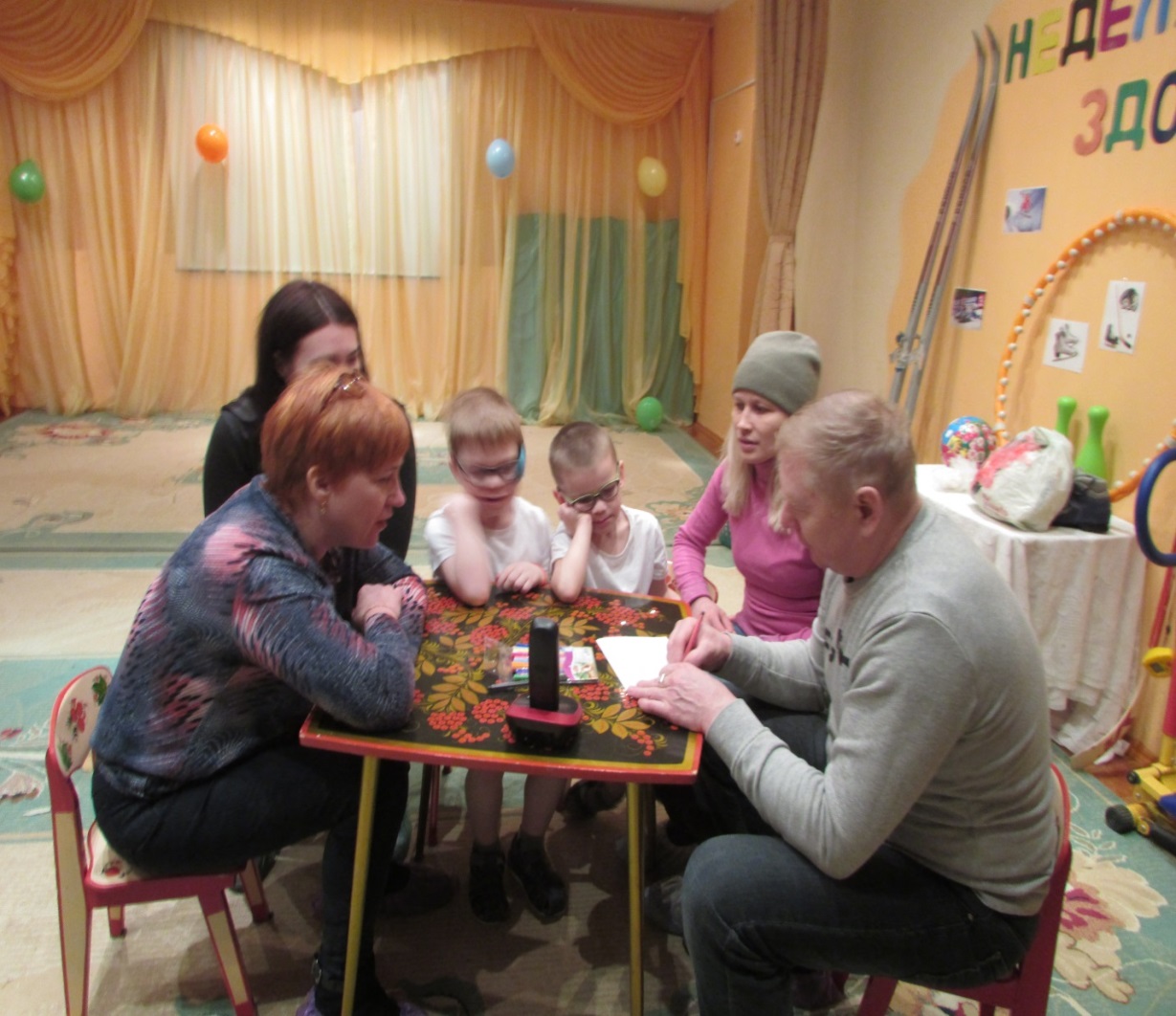 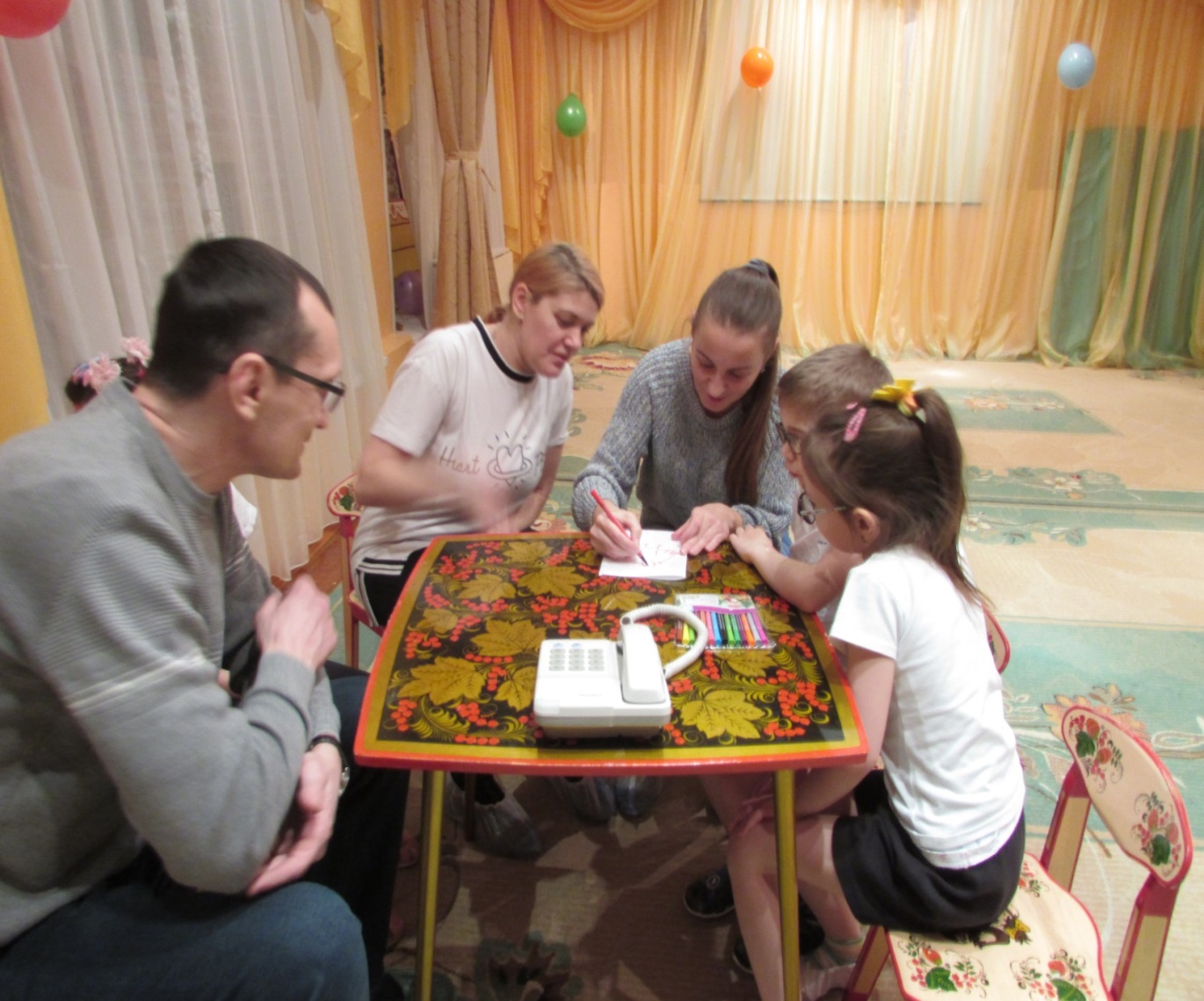 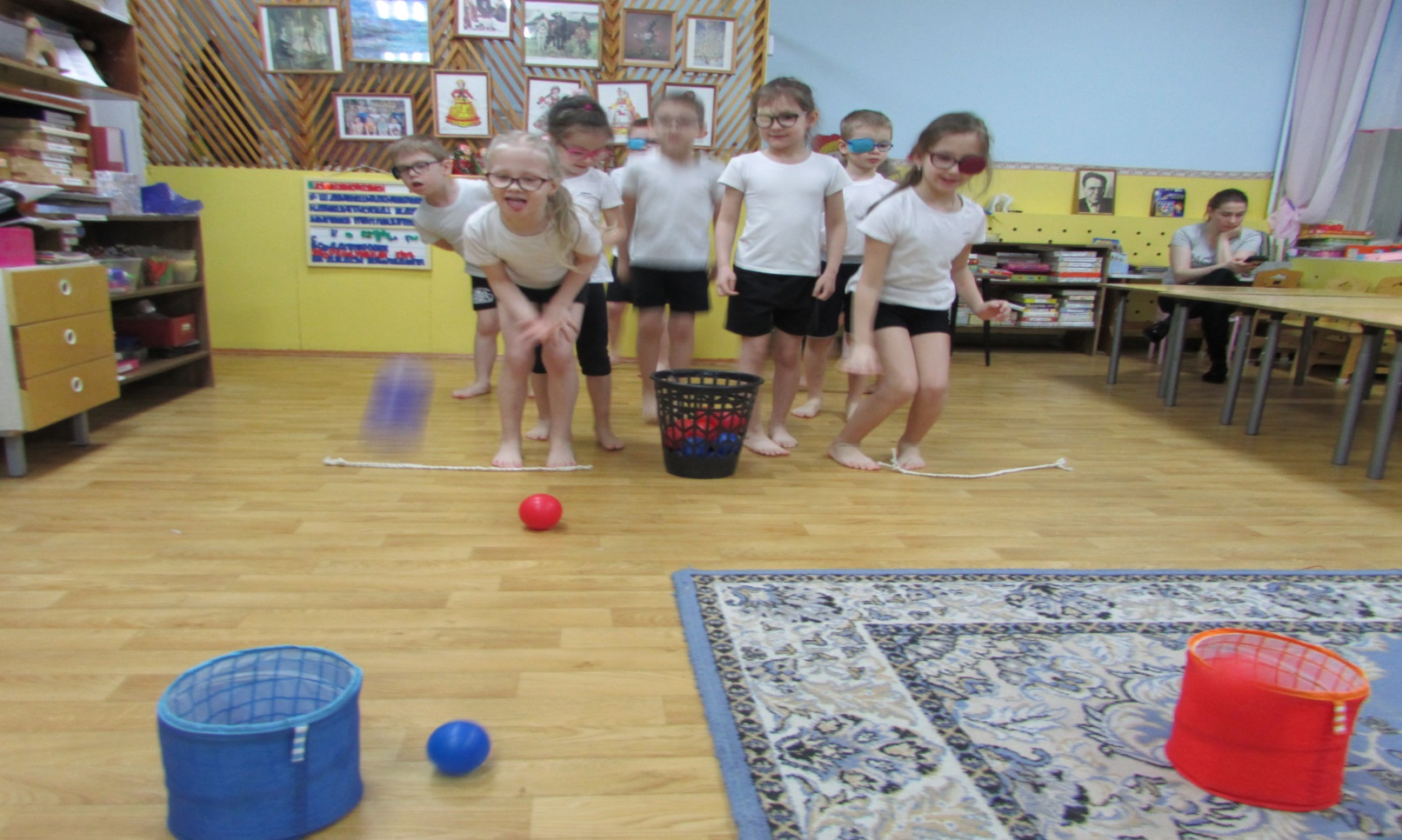 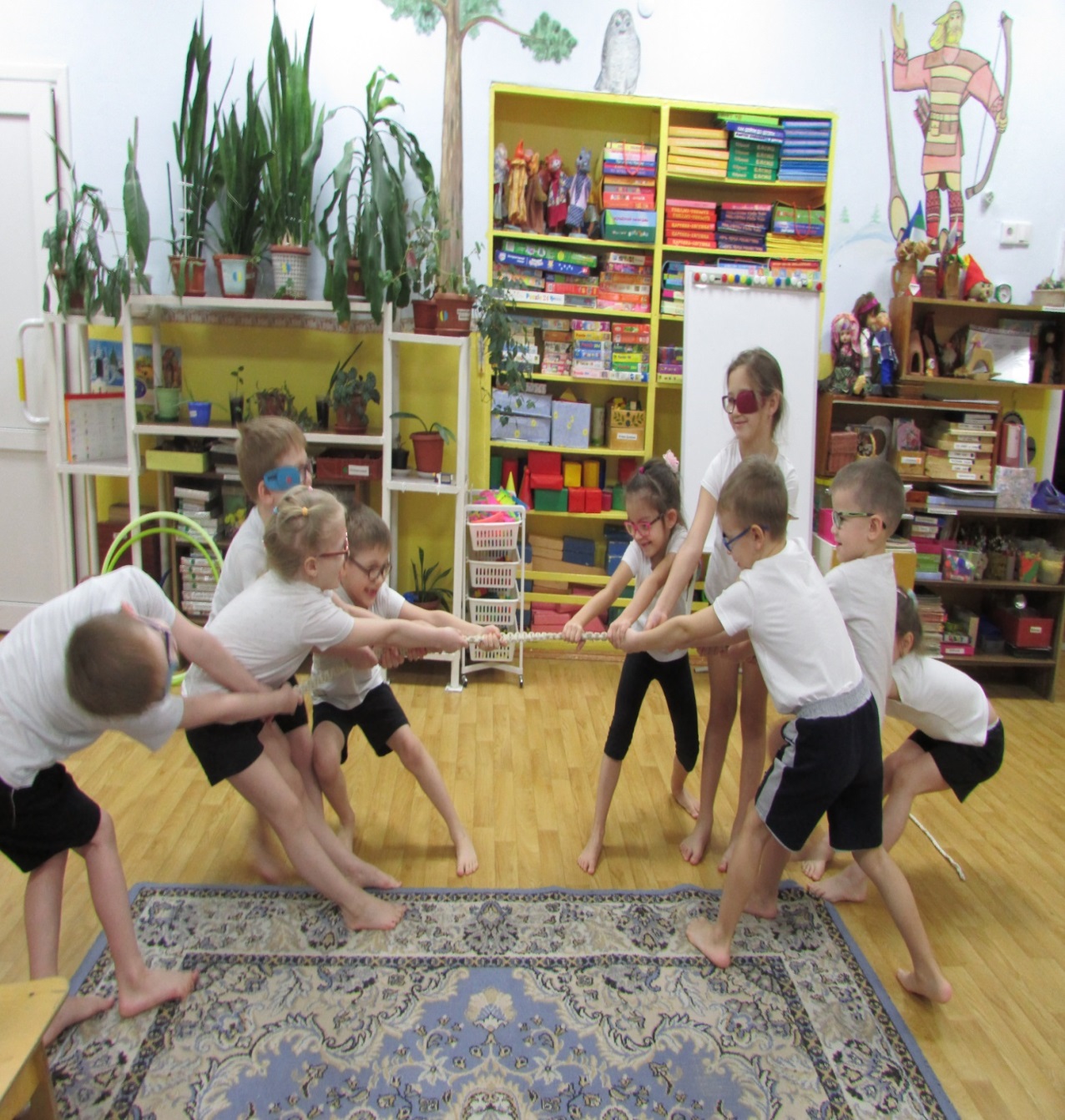 